Symbolföreningens medlems- och årsmötesdagar 2019.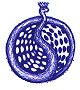 Fortbildning och utveckling i Göteborg 19–20 okt 2019.Välkomna! 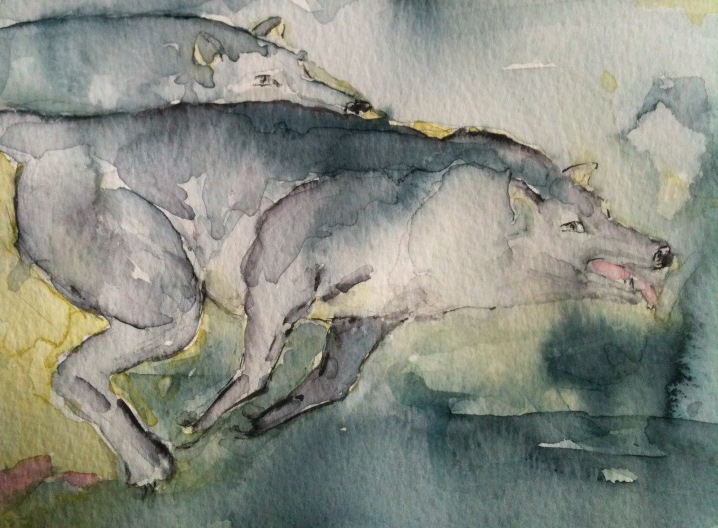                                                                                            		 Bild: Agneta LidbeckDrömmar, Bilder & Handledning med hjälp av symboliska uttrycksättDagarna kommer att bjuda på gemenskap och utbyte mellan oss medlemmar, drömarbeten både teoretiskt och praktiskt samt handledning genom kreativa och symboliska uttryckssätt. Vi fördjupar processen genom bilder och poesi.Plats: Sensus lokaler Drottninggatan 30, 3tr Kostnad: 200 kr, anmälan görs genom insättning på pg 41 30 93-6 snarast och senast 1 september 2019. Eftermiddagarna lördag och söndag finns plats för workshops av oss/er medlemmar. Anmäl intresse till Ingela eller Astrid! Lördagen 19/1013:00     Fika och välkommen14:00     Åke och Maj Högberg handleder Åsa Viklund som har förberett ett 		    klientärende.15:00     Fika15:30     Fortsättning med klient eller 	15.30 Öppen workshop	  pedagogiska ärenden. Ta med 	 ett ärende. Åke och Maj handleder.17.00   Avslut               Gemensam middag för dem som kan och villSöndagen 20/1010:00     Föreningens årsmöte11:30     Lunch på Sensus12:30     Drömarbete, Annkristin 	 	12:20  Öppen workshop	   Holm och Ingela Nyström      	13:40   Öppen workshop  	14:30     Alla samlas för eftertankar och reflektioner15:00     Avslutning